Primary 1 Homework   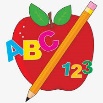 Week Beginning: 26th February 2024Here is a guide to help you for this week.  You can choose how to organise your tasks to suit what works for you.  Please bring book bags to school every day.  Remember to have lots of fun!  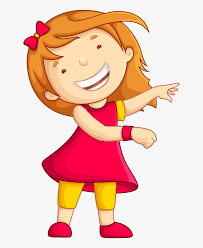 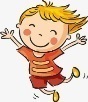 Primary 2 Homework   Week Beginning: 26th February 2024Here is a guide to help you for this week.  You can choose how to organise your tasks to suit what works for you.  Here is a guide to help you for this week.  You can choose how to organise your tasks to suit what works for you.  Please bring book bags to school every day.  *Your child can use their homework jotter for any writing they do.Remember to have lots of fun!  LiteracyNumeracyPhonics Your child should now have all the letters of the alphabet.  Encourage them to put the letter lids in alphabetical order and say the letter sounds and names.You will notice they now have a green letter lid.  This is called a digraph or joined phoneme.  It is the sound make when two letters come together.  Encourage your child to make words with the joined phoneme qu.  Eg.  quiz, quit, quilt, squid, quid.New sounds this week – q  quYour child should now have all the letters of the alphabet.  If they have any missing letters let us know and we will replace them.Group 1 - a t s i  n  pGroup 2 – m  r d e c kGroup 3 – g  l   f o  b uGroup 4 – h  w  j  v  y  zGroup 5 – x q  quPictogramClick on the link below to play the pictogram game. https://toytheater.com/fruit-fall/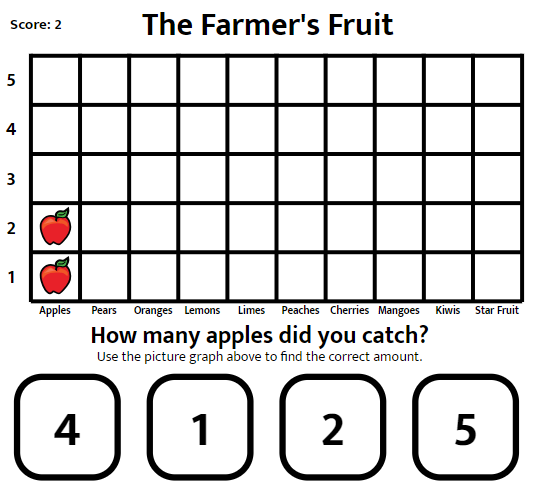 Common Words We have completed Group 4 words.This is an assessment week to test the reading and spelling of the words.  Continue to practise these at home.Words the children should now know –  Group 1 – a  at  the  I  is  it an  and  in  Group 2 – am  as  me  did he  we  my  can  into  Group 3 – go  got  get  if   for   on    be   but   you     Group 4 – was  went  his   have  just  to   your  by  only        dad  are  not  ReadingYour child may bring a reading book home.  Please encourage them to point to the words as they read.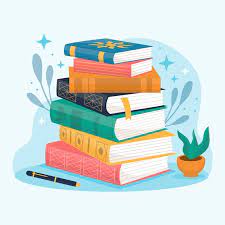 LiteracyNumeracyJoined PhonemesThis week we are consolidating the joined/split phonemes taught so far. Continue to get your child to practise identifying the joined/split phonemes and spelling with them.Look for words using these phonemes in books, magazines, in the environment, etc.  Make a note of the ones you find in your jotter.  Choose some of the words to make a sentence with.  Remember to use capital letters, full stops, finger spaces, and read over it to make sure it makes sense.The joined phonemes your child should know are –Group 1 – ay, ea (as in leaf), ow (as in snow)Group 2 – ue (as in oo and you sounds), aw, oiGroup 3 – au, ew, ow (as in owl), ouGroup 4 – igh, y (as in cry),  i-e (as in side), o-e (as    in home)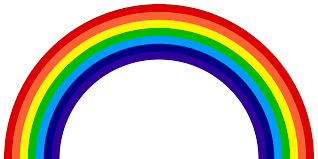 Addition to 20The children have been exploring missing number calculations. Eg.   8+     =12                                        7+     =11                                             +6=13                                             +3=12Your child will come home with a number line and calculation sheet/card that they can complete.Click on the link below to play an addition game.  Click on Number Bonds then Addition within 20.https://www.topmarks.co.uk/maths-games/hit-the-button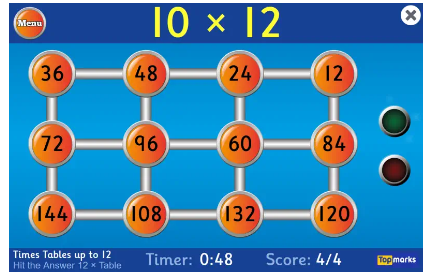 Common WordsThis week is for consolidation and assessment.  Continue to practise the reading and spelling of all four groups of words.  Focus more on the ones that your child may find tricky.*Group 4 word wall is in your child’s book bag.Group 1 words -  day  away  always  today  each  ask  year  eat  yellow  grow  again  foodGroup 2 words – blue best number other  very  took  fast  there  then  some  their  lastGroup 3 words – because   week   keep   when  what  many  soon  book  how  where  now  too  round  found  wish  menGroup 4 words – who   after   hand   right   fly   bring   Mr.  two five  time  life  line   home  more  school  Mrs.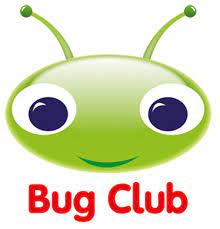 Your child will get their books home in their book bag when they have completed them in class.